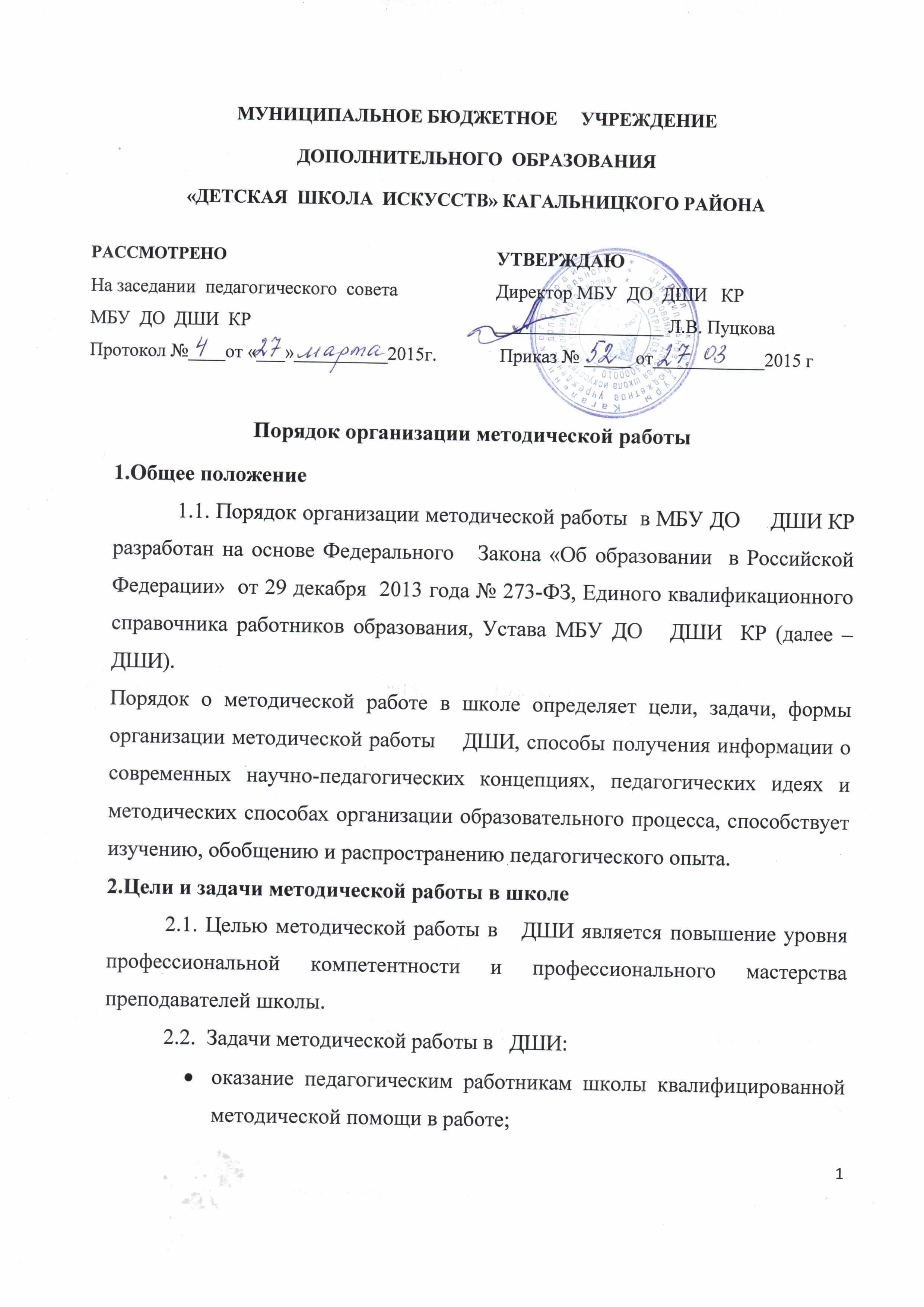 формирование и совершенствование у педагогических работников  школы информационной коммуникативной компетентности;создание условий для освоения педагогическими работниками школы новых положений, образовательных программ нового поколения, новых педагогических технологий;создание внутришкольной системы повышение уровня профессиональной компетентности и профессионального мастерства педагогических работников школы.3.Организация методической работы в школе            3.1  Структура методической службы       3.2  Основные формы методической  работы   школы:Заседания Методического Совета;Методический день;Обучение в форме семинаров, открытых  уроков и методических докладов;Лектории;Консультации;Наставничество;Самообразование;Мастер-классы;Конкурсы педагогического мастерства;Педагогические совет        4. Содержание методической  работы школы:            4.1.Основными участниками методической работы школы являются5. Обязанности участников методической работы школы    5.1 Компетенция участников методической работы     5.1.1 Преподаватели   ДШИ:Участвуют в работе МО;Обсуждают педагогические проблемы и анализируют педагогическую деятельность на основе изучения своей работы и работы своих коллег;Разрабатывают образовательные программы, технологии, приемы и способы работы с учащимися;Работают по собственным программам, методикам, технологиям ( если таковые обсуждены на МО и допущены к использованию решением Педагогического или  Методического советов школы);Составляют индивидуальные планы самообразования, в которых отражают основные направления и содержание работы в области самообразования в соответствии с выбранной методической темой;Анализируют собственную педагогическую деятельность по итогам года, выявляя основные противоречия и проблемы, на основе которых формулируют цели и задачи работы на следующий период.           5.1.2  Председатели методических объединений:Организуют, планируют  деятельность МО;Обеспечивают эффективную работу участников методической работы, дают поручения, распределяют обязанности и функции среди участников методической деятельности;Руководят разработкой методических идей, методик, программ, технологий и  ведут консультативную работу с отдельными педагогами по проблемам обучения и воспитания;Готовят методические рекомендации для преподавателей школы;Анализируют деятельность МО, готовят проекты решений для методических советов и педсоветов, аналитические отчеты по итогам работы в соответствии с планом;Организуют деятельность по обобщению и распространению лучшего педагогического опыта и достижений педагогической науки.      5.1.3  Администрация  школы:определяет содержание методической работы в соответствии с выбранной единой методической темой школы;координирует деятельность  методических объединений;инициирует и организует проведение  методических мероприятий;контролирует эффективность деятельностипроводит аналитические исследования в области методической работы коллектива школы;составляет рейтинг деятельности МО;материально поощряет и стимулирует работу  лучших педагогов и педагогического коллектива в целом;   5.2. Обязанности участников методической работы            5.2.1. Преподаватели   ДШИ обязаны:проводить открытые уроки ( не менее одного раза в год;систематически посещать занятия, заседания  МО;анализировать и обобщать собственный  опыт работы и  педагогические достижения;оказывать содействие администрации школы и руководителям МО в подготовке методических мероприятий, семинаров, конференций, конкурсов, совещаний;-пополнять методическую копилку школы;             5.2.2. Председатели методических объединений      ДШИ  обязаны:стимулировать самообразование  педагогов;организовать деятельность преподавателей  в различных формах: индивидуальных, групповых и т.д.разрабатывать  планы работы и графики проведения открытых уроков участников МО;анализировать деятельность МО; обобщать опыт работы преподавателей школы;             5.2.3.Администрация  обязана:- создавать благоприятные условия для работы МО, обеспечивая их работу необходимым для этого материальными и кадровыми  ресурсами;- оказывать всестороннюю помощь председателям МО в организации работы их объединений;- использовать эффективные формы стимулирования деятельности руководителей МО, преподавателей отличившихся в методической работе;-изыскивать возможности (материальные и временные) для организации курсовой переподготовки педагогический работников школы в соответствии с перспективным планом повышения их квалификации.6. Документация             6.1. Методическая работа в школе  оформляется (фиксируется) документально в форме:протоколов заседания методического совета и МО, ответственность за качество ведения которых возлагается соответственно на председателя  методического совета, зам. директора по УВР и  председателей  МО;методических докладов;конспектов открытых уроков;аналитических отчетов о результатах методической работы зам. директора по УВР, председателя методического совета и председателей МО;материалов по обобщению положительного опыта работы педагогических работников школы  (методические пособия, конспекты учебных занятий, портфолио и пр.).